June 20, 2016VIA WEB PORTAL AND FEDEXMr. Steven V. KingExecutive Director and SecretaryWashington Utilities and Transportation CommissionP.O. Box 47250Olympia, WA  98504-7250Re:	DOCKET TC-160819 REVISED DECLARATION OF WESLEY MARKS IN SUPPORT OF PETITION FOR LIMITED EXEMPTION, IN RE PETITION OF SHUTTLE EXPRESS, INC., FOR EXEMPTION FROM WAC 480-30-213 AND WAC 480-30-456, PURSUANT TO WAC 480-07-110Dear Mr. King:Enclosed is a revised Declaration of Wesley Marks in Support Petition for Exemption, in In re Petition of Shuttle Express, Inc., for Exemption from WAC 480-30-213 and WAC 480-30-456.  Please file this either in substitution for, or in addition to, the Declaration filed in the same docket on June 17, 2016.  The revised declaration adds illustrative exhibits and clarifies that certain sensitive personal information is not offered or intended to be offered into the record or requested to be considered by the Commission.  Let me know if you have any questions or require anything further in connection with this filing.					Respectfully submitted,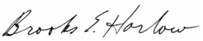 					__________________________					Brooks E. Harlow					Attorney for Shuttle Express, Inc.